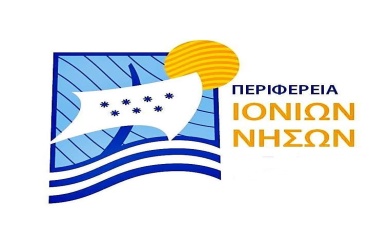 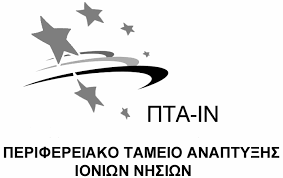 ΕΝΤΥΠΟ ΕΚΔΗΛΩΣΗΣ ΕΝΔΙΑΦΕΡΟΝΤΟΣ – ΦΟΡΜΑ ΣΥΜΜΕΤΟΧΗΣΈκθεση FOODEXPO 2024,9-11 Μαρτίου 2024, METROPOLITAN EXPO, ΑθήναΣΤΟΙΧΕΙΑ ΕΚΘΕΤΗΕπωνυμία:Δραστηριότητα:Διεύθυνση:Πόλη:	Τ.Κ.:Α.Φ.Μ.:	Δ.Ο.Υ.:Τηλέφωνο:	FAX:E-mail:Web site:Υπεύθυνος:Κινητό:ΠΡΟΪΟΝΤΑ ΕΠΙΧΕΙΡΗΣΗΣΗμερομηνία: .……/ ……/ 2024(Σφραγίδα – Υπογραφή)